APPLICATION SEMAINE EN ROUTE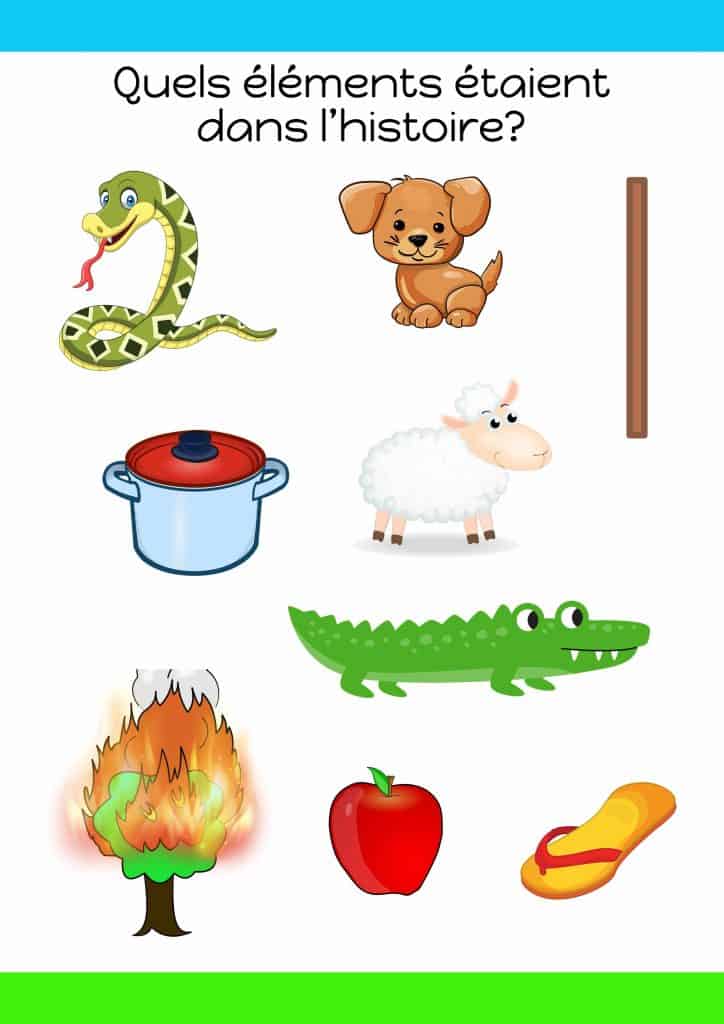 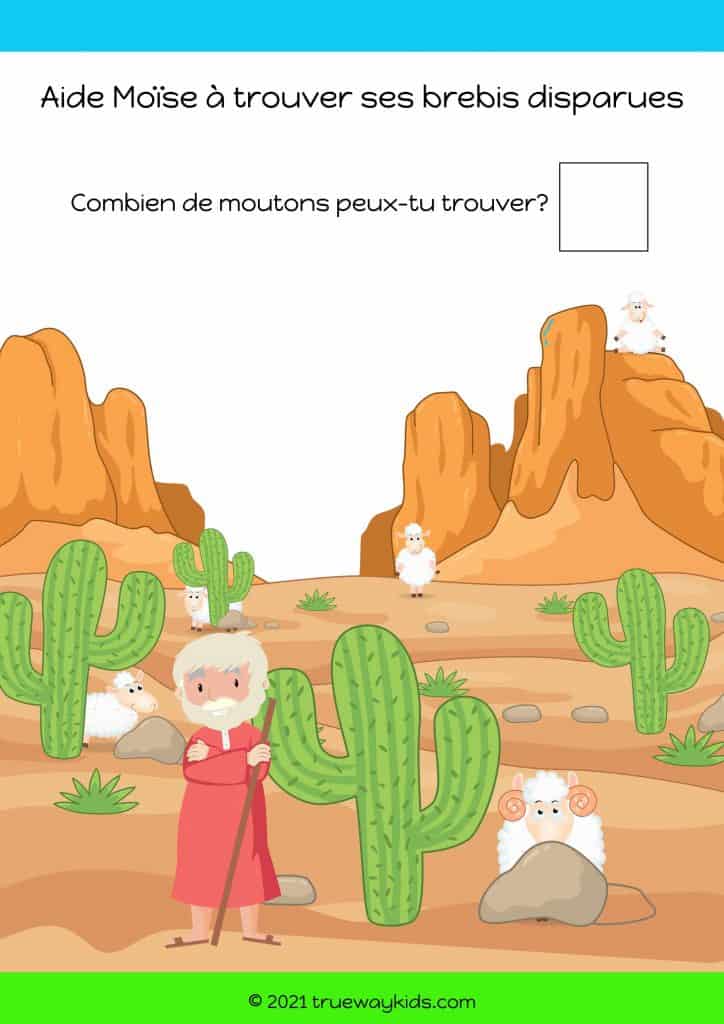 